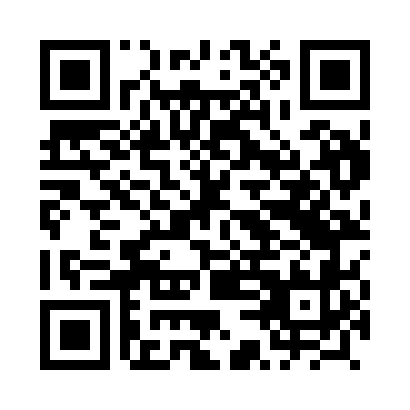 Prayer times for Laniewo, PolandWed 1 May 2024 - Fri 31 May 2024High Latitude Method: Angle Based RulePrayer Calculation Method: Muslim World LeagueAsar Calculation Method: HanafiPrayer times provided by https://www.salahtimes.comDateDayFajrSunriseDhuhrAsrMaghribIsha1Wed2:225:0112:355:458:1110:412Thu2:214:5912:355:478:1310:423Fri2:204:5712:355:488:1510:424Sat2:194:5412:355:498:1610:435Sun2:184:5312:355:508:1810:446Mon2:174:5112:355:518:2010:457Tue2:174:4912:355:528:2210:458Wed2:164:4712:355:538:2410:469Thu2:154:4512:355:548:2510:4710Fri2:144:4312:355:558:2710:4811Sat2:134:4112:355:568:2910:4812Sun2:134:3912:355:578:3110:4913Mon2:124:3812:355:588:3210:5014Tue2:114:3612:355:598:3410:5115Wed2:114:3412:356:008:3610:5116Thu2:104:3312:356:018:3710:5217Fri2:094:3112:356:028:3910:5318Sat2:094:2912:356:038:4110:5419Sun2:084:2812:356:048:4210:5420Mon2:084:2612:356:058:4410:5521Tue2:074:2512:356:068:4510:5622Wed2:074:2412:356:078:4710:5623Thu2:064:2212:356:088:4910:5724Fri2:064:2112:356:088:5010:5825Sat2:054:2012:356:098:5210:5826Sun2:054:1812:356:108:5310:5927Mon2:044:1712:356:118:5411:0028Tue2:044:1612:366:128:5611:0029Wed2:044:1512:366:138:5711:0130Thu2:034:1412:366:138:5811:0231Fri2:034:1312:366:149:0011:02